Lösung Toys & More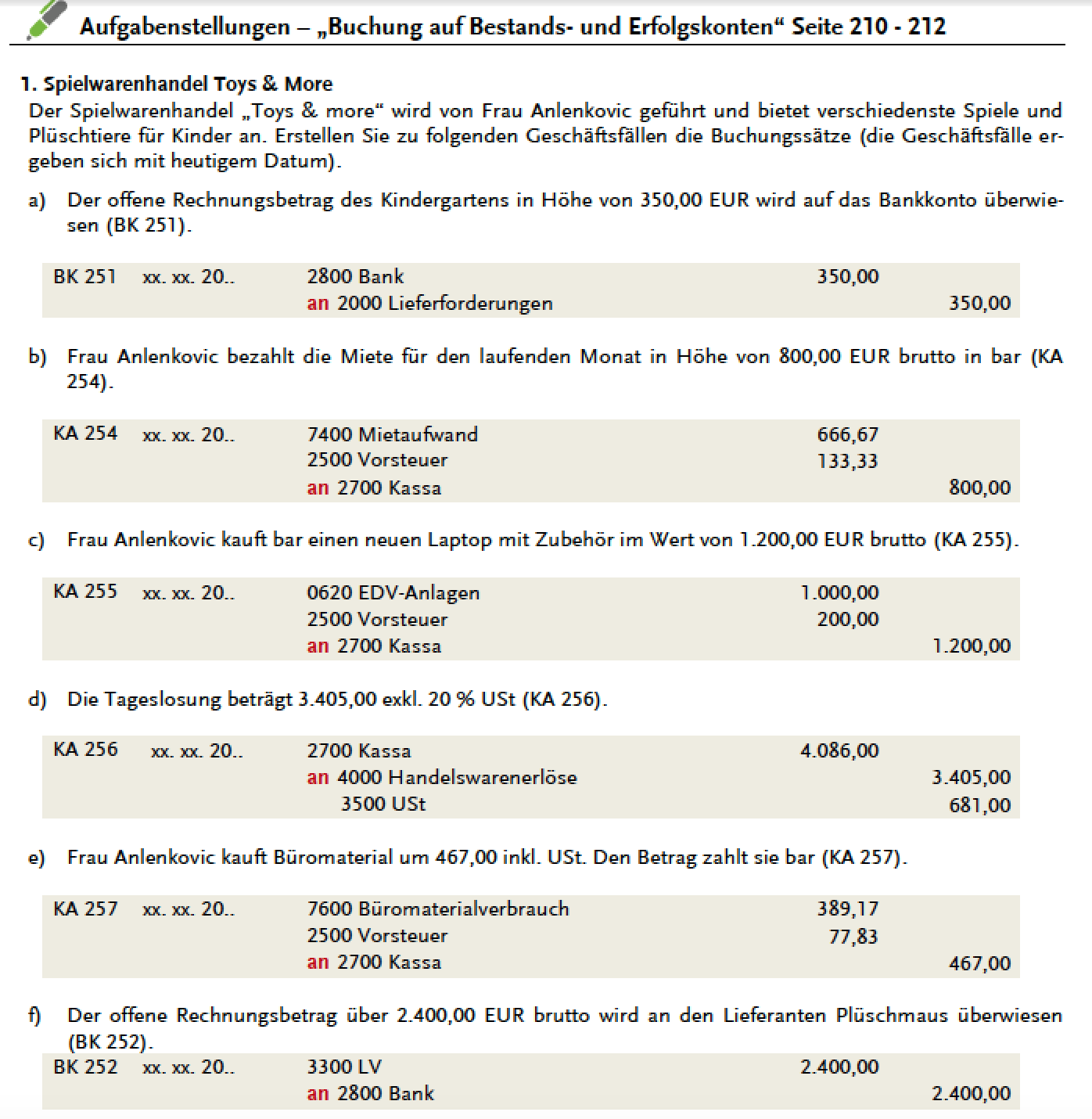 g) 5 HW Einsatz       240.00 / 2 Kassa 288,00     2 Vost 		48,00h) 2 Kassa 		500,00 / 9 Privat 		500,00h2) 2 Kundenforderung   197,00   	/ 4 HW Erlöse 	164,17						3 UST		   32,83i) 9 Privat			480,00 /  	4 Eigenverbrauch   	400,00						3 UST			   80,00